PRIYA Email: Priya-389833@2freemail.comCareer ObjectiveLooking for a rewarding career in a reputed organization, which offers both professional and personal growth and to contribute for the growth of that organization.StrengthThoroughacademic and professional backgroundStrong analytic and problem solving skills and web research skillsAbility to complete large volume of work quicklyAbility to produce best result in pressure situationAbility to learn new concepts quicklyHighlightsDocumentation and Document controlFilling, Faxing, Mailing and Data achievingInvoice Processing and BillingMS Office proficientProof reading and Quick LearnerDedicated team player and Cando attitude holder	ExperienceAug-2015 to April-2018	Office Admin, Asma IT Solution, TrichyVerify and track all project deadlines to facilitate smooth work flow and satisfied clientsControl inventory and order new suppliesContact outside vendors to handle rush jobsDocument distribution incoming and outgoing listQualification2013-2015Master of computer science from SeethalakshmiRamaswamicollege, Trichy, Tamil Nadu2011-2013Bachelor of computer science from A.D.M college, Nagapattinam, Tamil NaduTechnicalskillC, C++, PHPRuby, .NetMS-OfficePersonal DetailsDate of Birth		:	19.05.1993	Mother Tongue		:	Tamil	Nationality			:	Indian	Language known		:	Tamil, English	Marital Status		:	MarriedVisa StatusType				:	Husband	Expiry			:	March, 2021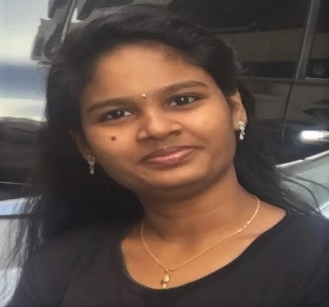 